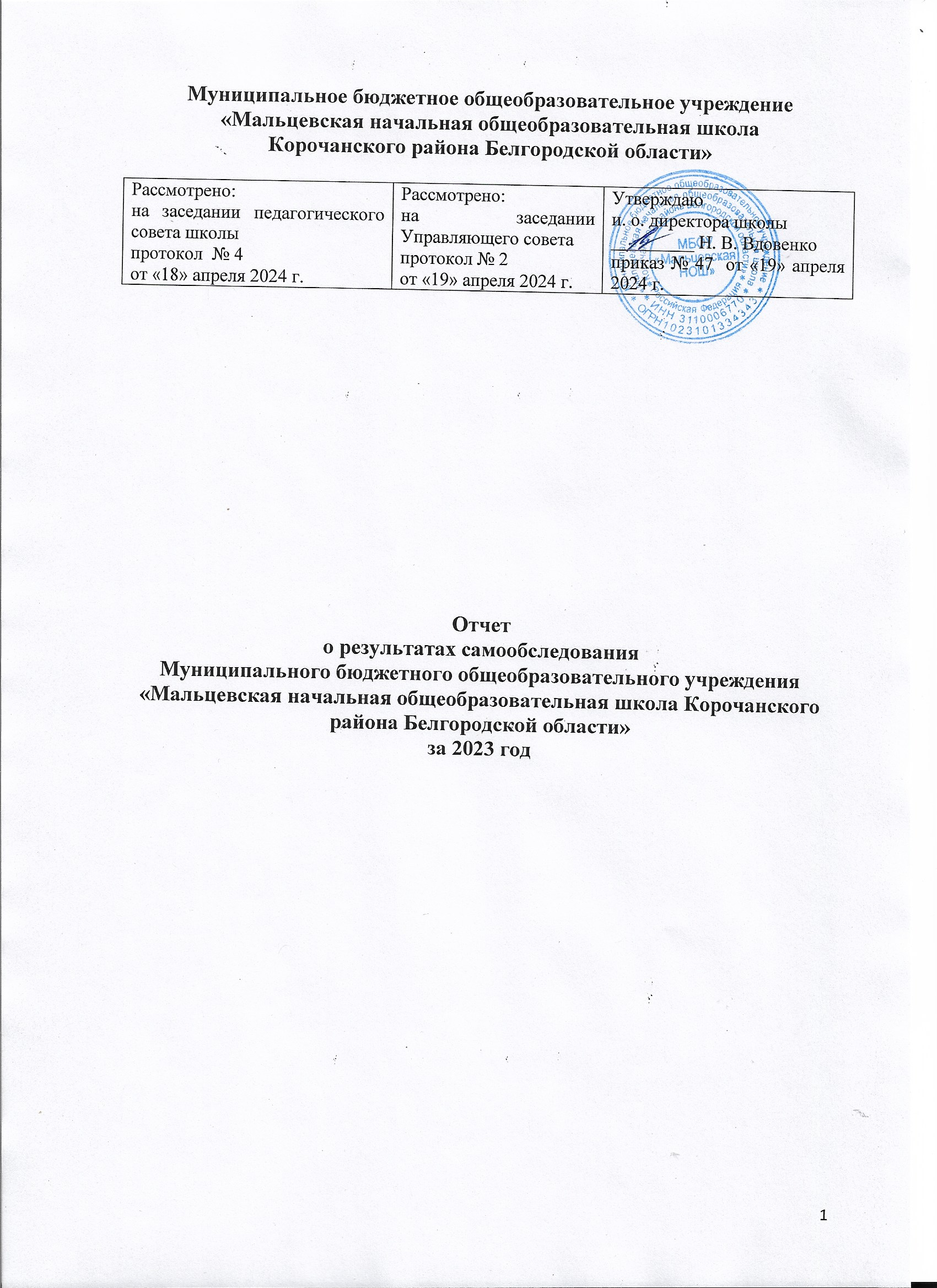 СОДЕРЖАНИЕАНАЛИТИЧЕСКАЯ ЧАСТЬI. ОБЩИЕ СВЕДЕНИЯ ОБ ОБРАЗОВАТЕЛЬНОЙ ОРГАНИЗАЦИИОсновным видом деятельности МБОУ «Мальцевская НОШ» (далее – Школа) является реализация общеобразовательных программ:основной образовательной программы дошкольного общего образования;основной образовательной программы начального общего образования.МБОУ «Мальцевская НОШ» расположена в центре села Мальцевка. Рядом со школой расположены Мальцевский ФАП, Отделение почтовой связи,  Дом культуры, библиотека, жилая зона. Территория школы благоустроена, ограждена по всему периметру.  Имеется волейбольно-баскетбольная площадка, поле для минифутбола, зона отдыха, детская площадка.Имеется структурное подразделение Детский сад.  II. ОСОБЕННОСТИ УПРАВЛЕНИЯУправление осуществляется на принципах единоначалия и самоуправления.Таблица 1. Органы управления, действующие в ШколеДля осуществления учебно-методической работы в Школе создано методическое объединение учителей начальных и классов и воспитателей детского сада. III. ОЦЕНКА ОБРАЗОВАТЕЛЬНОЙ ДЕЯТЕЛЬНОСТИДошкольное общее образованиеСтруктурное подразделение «Детский сад» МБОУ «Мальцевская НОШ Корочанского района Белгородской области» работает в режиме 5-ти дневной рабочей недели с 10-часовым пребыванием детей (с 7.30-до 17.30 часов).Численность обучающихся в детском садуОбразовательная деятельность в Детском саду МБОУ «Мальцевская НОШ»  организована в соответствии с ФЗ от 29.12.2012 № 273-ФЗ «Об образовании в Российской Федерации», ФГОС дошкольного образования. С 01.01.2021 года, ФОП ДО (приказ Минпросвещения России от 25.11.2022 № 1028 «Об утверждении федеральной образовательной программы дошкольного образования»).  Детский сад функционирует в соответствии с требованиями СП 2.4.3648-20 «Санитарно-эпидемиологические требования к организациям воспитания и обучения, отдыха и оздоровления детей и молодежи», с требованиями СанПиН 1.2.3685-21 «Гигиенические нормативы и требования к обеспечению безопасности и (или) безвредности для человека факторов среды обитания». 
Образовательная деятельность ведется на основании утвержденной основной образовательной программы дошкольного образования, которая составлена в соответствии с ФГОС дошкольного образования с учетом примерной образовательной программы дошкольного образования, санитарно-эпидемиологическими правилами и нормативами.Основной целью образовательной   деятельности МАДОУ №  24 является:
разностороннее развитие ребенка в период дошкольного детства с учетом возрастных и индивидуальных особенностей на основе духовно-нравственных ценностей российского народа, исторических и национально-культурных традиций. Достижение поставленной цели предусматривает решение следующих задач: - обеспечение единых для Российской Федерации содержания ДО и планируемых результатов освоения образовательной программы ДО;- приобщение детей (в соответствии с возрастными особенностями) к базовым ценностям российского народа - жизнь, достоинство, права и свободы человека, патриотизм, гражданственность, высокие нравственные идеалы, крепкая семья, созидательный труд, приоритет духовного над материальным, гуманизм, милосердие, справедливость, коллективизм, взаимопомощь и взаимоуважение, историческая память и преемственность поколений, единство народов России; создание условий для формирования ценностного отношения к окружающему миру, становления опыта действий и поступков на основе осмысления ценностей;- построение (структурирование) содержания образовательной деятельности на основе учета возрастных и индивидуальных особенностей развития;- создание условий для равного доступа к образованию для всех детей дошкольного возраста с учетом разнообразия образовательных потребностей и индивидуальных возможностей;- охрана и укрепление физического и психического здоровья детей, в том числе их эмоционального благополучия;- обеспечение развития физических, личностных, нравственных качеств и основ патриотизма, интеллектуальных и художественно-творческих способностей ребенка, его инициативности, самостоятельности и ответственности;- обеспечение психолого-педагогической поддержки семьи и повышение компетентности родителей (законных представителей) в вопросах воспитания, обучения и развития, охраны и укрепления здоровья детей, обеспечения их безопасности;- достижение детьми на этапе завершения ДО уровня развития, необходимого и достаточного для успешного освоения ими образовательных программ начального общего образования.В Детском саду МБОУ «Мальцевская НОШ»  реализуется Основная образовательная программа дошкольного образования (разработанная на основе ФОП ДО),  дополняют содержание образовательного процесса парциальные программы: Л. Н. Волошина, Л.В. Серых «Мир Белогорья, я и мои друзья», Н. Н. Авдеева, О.Л. Князева, Р.Б. Стеркина «Основы безопасности детей дошкольного возраста»; «Алгоритмика: развитие логического и алгоритмического мышления детей 6-7 лет: парциальная программа.- Москва: Просвещение, 2023 г.Воспитательная работаС 01.09.2021 года Детский сад МБОУ «Мальцевская НОШ»  реализует рабочую программу воспитания и календарный план воспитательной работы, которые являются частью основной образовательной программы дошкольного образования.Оценка содержания и качества подготовки воспитанников 	С целью повышения качества работы, достижения более высоких результатов развития воспитанников в Детском саду МБОУ «Мальцевская НОШ»  проводится мониторинг:- уровня освоения воспитанниками программного материала; -уровень заболеваемости воспитанников. Уровень развития воспитанников в соответствии с реализуемыми общеобразовательными программами Анализ уровня готовности детей к обучению в школе Анализируя полученные данные мониторинга воспитанников, можно сделать вывод о положительном результате. У воспитанников сформирована школьная мотивации, уровень их физиологической зрелости в норме. Из всех воспитанников 6-7 лет на конец учебного года  100 % имеют стабильно положительный показатель (высокий и средний уровень развития). Начальное общее образованиеОбразовательная деятельность в Школе организуется в соответствии с Федеральным законом от 29.12.2012 № 273-ФЗ «Об образовании в Российской Федерации», ФГОС начального общего, основного общего и среднего общего образования, основными образовательными программами, локальными нормативными актами Школы.С 01.09.2023 Школа использует федеральную образовательную программу начального общего образования, утвержденную приказом Минпросвещения России от 18.05.2023 № 172 (далее — ФОП НОО)Для внедрения ФОП НОО Школа реализует мероприятия дорожной карты, утвержденной 24.04.2023. В рамках дорожной карты Школа утвердила к 2023/2024 учебному году ООП ДОО, НОО, в которых содержание и планируемые результаты не ниже тех, что указаны в ФОП НОО. При разработке ООП Школа непосредственно использовала:федеральные рабочие программы по учебным предметам «Русский язык», «Литературное чтение», «Окружающий мир» — для ООП НОО;программы формирования универсальных учебных действий у учащихся;федеральные рабочие программы воспитания;федеральные учебные планы;федеральные календарные планы воспитательной работы.Анализ текущих достижений показал результаты, сопоставимые с результатами прошлого и позапрошлого годов. Учителя отмечают, что им стало проще оформлять методическую документацию с использованием различных частей ФОП и дополнительных методических документов от Минпросвещения.С 01.01.2021 года Школа функционирует в соответствии с требованиями СП 2.4.3648-20 «Санитарно-эпидемиологические требования к организациям воспитания и обучения, отдыха и оздоровления детей и молодежи», а с 01.03.2021 — дополнительно с требованиями СанПиН 1.2.3685-21 «Гигиенические нормативы и требования к обеспечению безопасности и (или) безвредности для человека факторов среды обитания». В связи с новыми санитарными требованиями Школа усилила контроль за уроками физкультуры. Учитель физкультуры организует процесс физического воспитания и мероприятия по физкультуре в зависимости от пола, возраста и состояния здоровья. Школа ведет работу по формированию здорового образа жизни и реализации технологий сбережения здоровья. Все учителя проводят совместно с обучающимися физкультминутки во время занятий, гимнастику для глаз, обеспечивается контроль за осанкой, в том числе во время письма, рисования и использования электронных средств обучения.Воспитательная работаС 01.09.2021 Школа реализует рабочую программу воспитания и календарный план воспитательной работы, которые являются частью основных образовательных программ начального, основного и среднего общего образования. В рамках воспитательной работы Школа:1) реализует воспитательные возможности педагогов, поддерживает традиции коллективного планирования, организации, проведения и анализа воспитательных мероприятий;
2) реализует потенциал классного руководства в воспитании школьников, поддерживает активное участие классных сообществ в жизни Школы;
3) вовлекает школьников в кружки, секции, клубы, работающие по школьным программам внеурочной деятельности, реализовывать их воспитательные возможности;
4) использует в воспитании детей возможности школьного урока, поддерживает использование на уроках интерактивных форм занятий с учащимися;
5) поддерживает ученическое самоуправление — как на уровне Школы, так и на уровне классных сообществ;
6) поддерживает деятельность функционирующих на базе школы детских общественных объединений и организаций:  школьного спортивного клуба; клуба Юнармии.
7) организует для школьников экскурсии, походы и реализует их воспитательный потенциал;
8) организует профориентационную работу со школьниками;
9) развивает предметно-эстетическую среду Школы и реализует ее воспитательные возможности;
10) организует работу с семьями школьников, их родителями или законными представителями, направленную на совместное решение проблем личностного развития детей.В 2023/2024 учебном году скорректировали профориентационную работу со школьниками Профориентационная работа в Школе в 1–4-е классах осуществляется через знакомство школьников с миром профессий и формирование у них понимания важности правильного выбора профессии.Всего в 2023 году в образовательной организации получали образование 12 обучающихся.Внеурочная деятельностьОрганизация внеурочной деятельности соответствует требованиям ФГОС уровня начального общего образования. Структура рабочих программ внеурочной деятельности соответствует требованиям стандартов к структуре рабочих программ внеурочной деятельности.Формами организации внеурочной деятельности являются кружки.Внеурочная деятельность в 2022-2023 учебном годуВнеурочная деятельность в 2023-2024 учебном годуПланы внеурочной деятельности НОО выполнены в полном объеме.IV. ОРГАНИЗАЦИЯ УЧЕБНОГО ПРОЦЕССАОрганизация учебного процесса в Школе регламентируется режимом занятий, учебным планом, календарным учебным графиком, расписанием занятий, локальными нормативными актами Школы.Начало учебного года – 1 сентября, окончание – 31 мая.Продолжительность учебного года: 1-е классы – 33 недели, 2–4-е классы – 35 недели.Продолжительность уроков – 40 минут.Образовательная деятельность в Школе осуществляется по пятидневной учебной неделе.Таблица 4. Режим образовательной деятельностиНачало учебных занятий – 8 ч 30 мин.V. СОДЕРЖАНИЕ И КАЧЕСТВО ПОДГОТОВКИ ОБУЧАЮЩИХСЯПроведен анализ успеваемости и качества знаний по итогам 2022/23 учебного года. Статистические данные свидетельствуют об успешном освоении обучающимися основных образовательных программ.Таблица 5. Статистика показателей за 2022/23 годПриведенная статистика показывает, что положительная динамика успешного освоения основной образовательной программы сохраняется.Краткий анализ динамики результатов успеваемости и качества знанийТаблица 6. Результаты освоения учащимися программы начального общего образования по показателю «успеваемость» в 2023 годуЕсли сравнить результаты освоения обучающимися программы начального общего образования по показателю «успеваемость» в 2023 году с результатами освоения учащимися программы начального общего образования по показателю «успеваемость» в 2022 году, то можно отметить, что процент учащихся, окончивших на «4» и «5», снизился на 25 % (в 2022-м был 86%).  Процент учащихся, окончивших на «5» не изменился.Активность и результативность участия в олимпиадахВ 2023 году проанализированы результаты участия обучающихся Школы в олимпиадах и конкурсах всероссийского, регионального, муниципального и школьного уровней.В 2022/23 году в школьном этапе олимпиады по русскому языку приняли участие 3 обучающихся, количество победителей – 0, количество призёров- 0, количество заявок на муниципальный этап – 0. В школьном этапе олимпиады по математике приняли участие 3 обучающихся, количество победителей – 0, количество призёров- 0, количество заявок на муниципальный этап – 0. Анализируя результаты, можно сделать вывод, что количественные и качественные показатели не изменились по сравнению с прошлым учебным годом. Следовательно, необходимо активизировать работу по подготовке обучающихся к олимпиадам.Обучающие принимают активное участие в Уроке цифры - всероссийском образовательном проекте в сфере цифровой экономики.VI. ФУНКЦИОНИРОВАНИЕ ВНУТРЕННЕЙ СИСТЕМЫ ОЦЕНКИ КАЧЕСТВА ОБРАЗОВАНИЯДеятельность по оценке качества образования в МБОУ «Мальцевская НОШ» в 2023 году организовывалась на основании Положения о внутренней системе оценки качества образования (ВСОКО) и в соответствии с Планами ВСОКО на 2022/23 и 2023/24 учебные годы.Внутренняя система оценки качества образования Школы ориентирована на решение следующих задач:систематическое отслеживание и анализ состояния системы образования в образовательной организации для принятия обоснованных и своевременных управленческих решений, направленных на повышение качества образовательной деятельности и достижение планируемых результатов;максимальное устранение эффекта неполноты и неточности информации о качестве образования как на этапе планирования достижения образовательных результатов, так и на этапе оценки эффективности образовательной деятельности по достижению соответствующего качества образования.Основными направлениями и целями оценочной деятельности в МБОУ «Мальцевская НОШ» являются:оценка образовательных достижений обучающихся на различных этапах обучения как основа их промежуточной и итоговой аттестации, а также основа процедур внутреннего мониторинга образовательной организации, мониторинговых исследований муниципального, регионального и федерального уровней;оценка результатов деятельности педагогических кадров как основа аттестационных процедур;оценка результатов деятельности образовательной организации как основа аккредитационных процедур.Объектами процедуры оценки качества образовательных результатов обучающихся являются:личностные результаты;метапредметные результаты;предметные результаты;участие и результативность в школьных, областных и других предметных олимпиадах, конкурсах, соревнованиях;Основными процедурами оценки образовательных достижений обучающихся являются: стартовая и входная диагностики, текущая и тематическая оценка, портфолио, внутришкольный мониторинг образовательных достижений, промежуточная и итоговая аттестацию обучающихся.Содержание процедуры оценки качества условий образовательной деятельности включает в себя:исследование удовлетворенности родителей (законных представителей) качеством образовательного процесса и качеством условий;программно-информационное обеспечение, наличие школьного сайта, регулярное пополнение и эффективность его использования в учебном процессе;оснащенность учебных кабинетов современным оборудованием, средствами обучения и мебелью;обеспеченность методической и учебной литературой;диагностику уровня тревожности обучающихся 1-го класса в период адаптации;оценку количества обучающихся и сохранения контингента обучающихся;оценку кадровых условий реализации образовательной программы (аттестация педагогов, готовность к повышению педагогического мастерства, знание и использование современных методик и технологий, подготовка и участие в качестве экспертов, аттестационных комиссий, жюри, участие в профессиональных конкурсах);VII. ОЦЕНКА КАДРОВОГО ОБЕСПЕЧЕНИЯВ целях повышения качества образовательной деятельности в Школе проводится целенаправленная кадровая политика, основная цель которой – обеспечение оптимального баланса процессов обновления и сохранения численного и качественного состава кадров в его развитии в соответствии с потребностями Школы и требованиями действующего законодательства.Основные принципы кадровой политики направлены:на сохранение, укрепление и развитие кадрового потенциала;создание квалифицированного коллектива, способного работать в современных условиях;повышение уровня квалификации персонала.На период самообследования в Школе работают 2 педагога, имеющих высшее образование, один педагог высшую квалификационную категорию, один первую квалификационную категорию.VIII. ОЦЕНКА УЧЕБНО-МЕТОДИЧЕСКОГО И БИБЛИОТЕЧНО-ИНФОРМАЦИОННОГО ОБЕСПЕЧЕНИЯОбщая характеристика:объем библиотечного фонда – 1803 единиц;книгообеспеченность – 100 процентов;обращаемость – 295 посещений в год;объем учебного фонда –490 единиц.Таблица 7. Состав фонда и его использованиеВ 2023/2024 учебном году Школа продолжила обучать по учебникам, входящим в ФПУ, который утвержден приказом Минпросвещения от 21.09.2022 № 858.Фонд библиотеки формируется за счет федерального бюджета.В библиотеке имеются электронные образовательные ресурсы – 45 дисков, Средний уровень посещаемости библиотеки – 1 человек в день.Оснащенность библиотеки учебными пособиями достаточная. Имеется финансирование библиотеки на закупку периодических изданийПомимо официального сайта Школа регулярно ведет официальную страницу в социальной сети ВКонтакте (госпаблик) — с 31.10.2022. Работа госпаблика регламентируется Федеральным законом от 09.02.2009 № 8-ФЗ, постановлением Правительства от 31.12.2022 № 2560, рекомендациями Минцифры и локальными актами Школы.В госпаблике всегда присутствует информация:наименование Школы;почтовый адрес, адрес электронной почты и номера телефонов справочных служб Школы;информация об официальном сайте Школы;иная информацию о Школе и ее деятельности.Визуальное оформление госпаблика Школы включает:аватар — основное изображение страницы, выполняющее функции визуальной идентификации;обложку — широкоформатное изображение, размещаемое над основной информацией официальной страницы;описание страницы, которое содержит основную информацию о Школе;меню страницы со ссылками, описаниями и графическими изображениями для удобства навигации пользователей.Меню официальной страницы содержит три типа ссылок:на электронную форму Платформы обратной связи (ПОС) для подачи пользователями сообщений и обращений и на ее обложку — в первом пункте меню;электронную форму ПОС для выявления мнения пользователей, в том числе путем опросов и голосований, и на ее обложку — во втором пункте меню;ключевые тематические разделы официальной страницы, содержащие информацию о Школе.IX. ОЦЕНКА МАТЕРИАЛЬНО-ТЕХНИЧЕСКОЙ БАЗЫМатериально-техническое обеспечение Школы позволяет реализовывать в полной мере образовательные программы. В Школе оборудованы 2 учебных кабинета, в каждом из которых имеется ноутбук, мультимедийный проектор, принтер.В Школе нет спортивного зала, но имеется гимнастическая комната, оборудованная спортивным комплексом «Юниор», а так же другое спортивное оборудование для занятий гимнастикой. Имеется 100 % оснащение лыжами. На территории Школы имеется спортивно-силовой городок, волейбольно-баскетбольная площадка, футбольное поле для мини футбола, прыжковая яма.  В учреждении для проведения культурно-массовых мероприятий имеются: звуковоспроизводящая  аппаратура (цифровой фотоаппарат; музыкальный центр).Материально-техническая база способствует качественной организации педагогического процесса в школе. Материально-техническое оснащение образовательного процесса обеспечивает возможность- ведения официального сайта учреждения- доступа  к информационным ресурсам Интернета- коллекциям медиа-ресурсов на электронных носителях- создание и  использования информации- получения информации различными способами- реализация индивидуальных образовательных планов обучающихся- включения обучающихся в проектную и учебно-исследовательскую деятельность- планирования учебного процесса, фиксирования его реализации в  целом и отдельных этапов- размещения своих материалов и работ в информационной среде образовательного учреждения и других в соответствии с ФГОС.Школа имеет центральное отопление, искусственное  освещение,   водоснабжение,  канализацию, столовую.Анализ материально-технического обеспечения Школы показал, что Школа имеет соответствующие требованиям ФГОС и современным требованиям условия, необходимые для организации образовательного процесса в очном и дистанционном формате, материально-техническую базу для работы. СТАТИСТИЧЕСКАЯ ЧАСТЬПОКАЗАТЕЛИ ДЕЯТЕЛЬНОСТИ  СТРУКТУРНОГО ПОДРАЗДЕЛЕНИЯ  «ДЕТСКИЙ САД»Данные приведены по состоянию на 31 декабря 2023 года.ПОКАЗАТЕЛИ ДЕЯТЕЛЬНОСТИ ОБРАЗОВАТЕЛЬНОЙ ОРГАНИЗАЦИИДанные приведены по состоянию на 31 декабря 2023 года.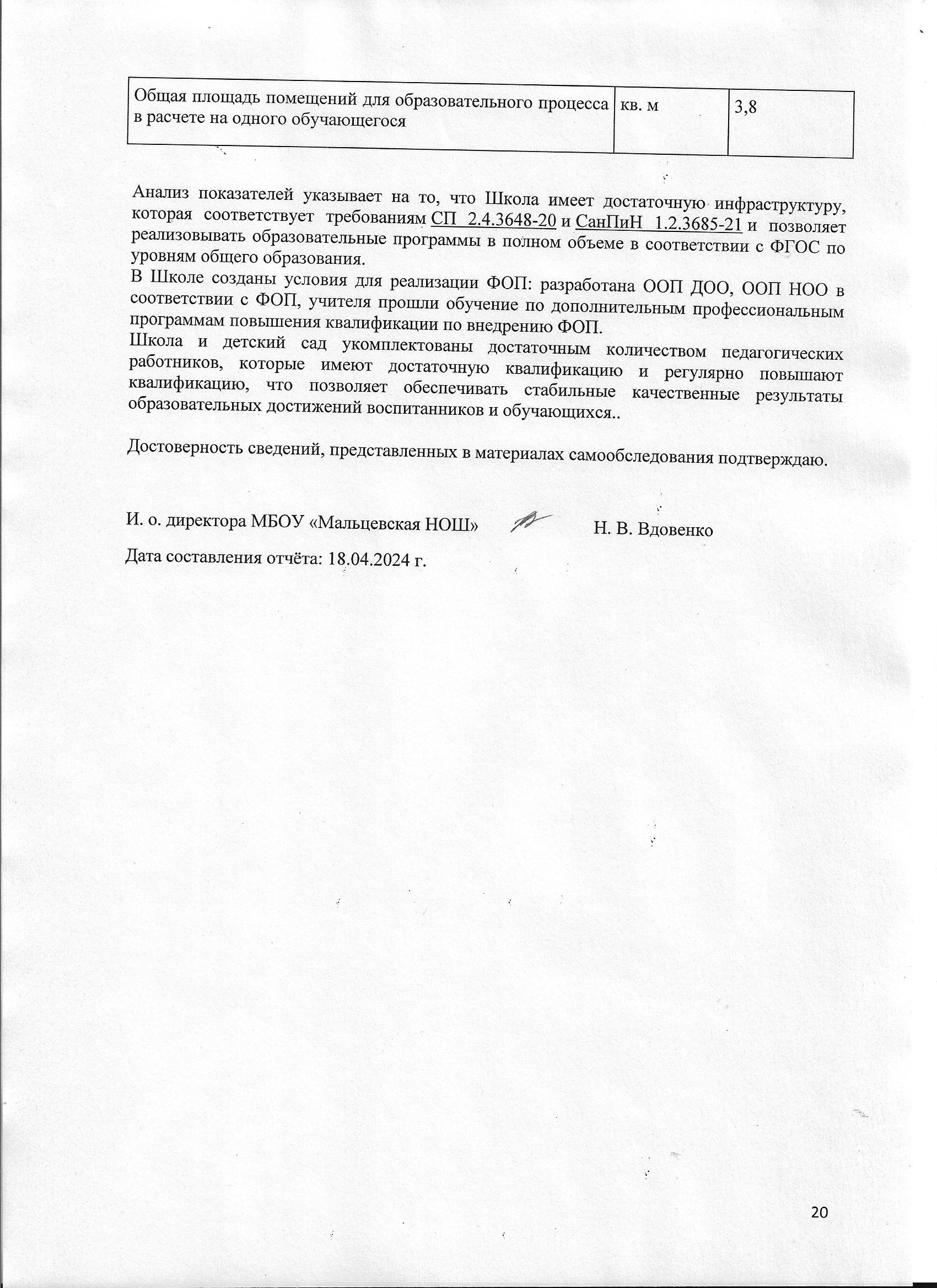 Раздел IАналитическая часть31.Общие сведения об образовательной организации32.Особенности управления43.Оценка образовательной деятельности5Дошкольное общее образование5Начальное общее образование74.Организация учебного процесса105.Содержание и качество подготовки обучающихся106.Функционирование внутренней системы оценки качества образования127.Оценка кадрового обеспечения138.Оценка учебно-методического и библиотечно-информационного обеспечения139.Оценка материально-технической базы14Раздел IIСтатистическая часть15Показатели деятельности структурного подразделения «Детский сад»15Показатели деятельности образовательной организации17Наименование образовательной организацииМуниципальное бюджетное общеобразовательное учреждение «Мальцевская начальная  общеобразовательная школа  Корочанского района Белгородской области» (МБОУ «Мальцевская НОШ»РуководительВдовенко Наталья ВасильевнаАдрес организации309232 Белгородская область, Корочанский район, с. Мальцевка, ул.Центральная, д.16Телефон8 (472) 314-11-82Адрес электронной почтыmalzewka@yandex.ruУчредительадминистрация муниципального района «Корочанский район»  Белгородской областиЛицензиясерия 31ЛО1  № 00002163, рег. № 8367  от  21 октября 2016   года,  выдана    Департаментом     образования Белгородской области,Свидетельство о государственной аккредитациисерия 31А01, номер 0000844, от  12 декабря 2016 года, срок действия до12 декабря 2025 г.,  выдано Департаментом образования Белгородской области по общеобразовательным программам начального общего образованияУставУтверждён постановлением администрации муниципального района «Корочанский район» 22 июня 2020 г № 352Наименование органаФункцииДиректорКонтролирует работу и обеспечивает эффективное взаимодействие структурных подразделений организации, утверждает штатное расписание, отчетные документы организации, осуществляет общее руководство ШколойУправляющий советРассматривает вопросы:развития образовательной организации;финансово-хозяйственной деятельности;материально-технического обеспеченияПедагогический советОсуществляет текущее руководство образовательной деятельностью Школы, в том числе рассматривает вопросы:развития образовательных услуг;регламентации образовательных отношений;разработки образовательных программ;выбора учебников, учебных пособий, средств обучения и воспитания;материально-технического обеспечения образовательного процесса;аттестации, повышения квалификации педагогических работников;координации деятельности методических объединенийОбщее собрание работниковРеализует право работников участвовать в управлении образовательной организацией, в том числе:участвовать в разработке и принятии коллективного договора, Правил трудового распорядка, изменений и дополнений к ним;принимать локальные акты, которые регламентируют деятельность образовательной организации и связаны с правами и обязанностями работников;разрешать конфликтные ситуации между работниками и администрацией образовательной организации;вносить предложения по корректировке плана мероприятий организации, совершенствованию ее работы и развитию материальной базы№ п/пВозрастная группаКоличество детейКоличество детей№ п/пВозрастная группа01.01.202301.09.20231разновозрастная группа.84                            Группаразновозрастная группа. (%)Высокий25Средний75Низкий0Уровень развитиячел%Высокий125Выше среднего00Средний275Ниже среднего00Низкий00Направление внеурочной деятельностиФормы организации внеурочной деятельностиНазваниепрограммыКлассКлассКлассКлассКлассНаправление внеурочной деятельностиФормы организации внеурочной деятельностиНазваниепрограммыIIIIIIIIIIVНаправление внеурочной деятельностиФормы организации внеурочной деятельностиНазваниепрограммыКоличество часовКоличество часовКоличество часовКоличество часовКоличество часовОбязательная частьОбязательная частьОбязательная частьОбязательная частьОбязательная частьОбязательная частьОбязательная частьОбязательная частьИнформационно-просветительские занятия патриотической, нравственной и экологической направленностикружокРазговоры о важном 11111Занятия по формированию функциональной грамотности обучающихсякружокФункциональная грамотность11Занятия, направленные на удовлетворение профориентационных интересов и потребностей обучающихся кружок Юный агроном 111		Вариативная часть		Вариативная часть		Вариативная часть		Вариативная часть		Вариативная часть		Вариативная часть		Вариативная часть		Вариативная частьЗанятия, связанные с реализацией особых интеллектуальных и социокультурных потребностей обучающихсякружокИнформатика11111Занятия, направленные на удовлетворение интересов и потребностей обучающихся в творческом и физическом развитии, помощь в самореализации, раскрытии и развитии способностей и талантовкружокТеатральный11111Занятия, направленные на удовлетворение интересов и потребностей обучающихся в творческом и физическом развитии, помощь в самореализации, раскрытии и развитии способностей и талантовкружокПодвижные игры11111Всего (по классам)Всего (по классам)Всего (по классам)55555Учебные курсыКоличество часов в неделюКоличество часов в неделюКоличество часов в неделюКоличество часов в неделюУчебные курсы1234Разговоры о важном1111Основы логики и алгоритмики1111Театральный1111Подвижные игры1111Орлята России1111ИТОГО недельная нагрузка5555КлассыКоличество сменПродолжительность урока (минут)Количество учебных дней в неделюКоличество учебных недель в году11Ступенчатый режим:35 минут (сентябрь–декабрь);40 минут (январь–май)5332–4140535№ п/пПараметры статистики2022/23 учебный год1Количество детей, обучавшихся на конец учебного года (для 2022/23), в том числе:122Количество обучающихся, оставленных на повторное обучение:–3Количество обучающихся 4 классов, из них закончили на 4 и 53/2КлассыВсего учащихсяИз них успеваютИз них успеваютОкончили годОкончили годОкончили годОкончили годНе успеваютНе успеваютНе успеваютНе успеваютПереведены условноПереведены условноКлассыВсего учащихсяИз них успеваютИз них успеваютОкончили годОкончили годОкончили годОкончили годВсегоВсегоИз них н/аИз них н/аКлассыВсего учащихсяКоличество%с отметками «4» и «5»%с отметками «5»%Количество%Количество%Количество%233100267000000003221001500000000043310026700000000Итого8810056100000000№Вид литературыКоличество единиц в фондеСколько экземпляров выдавалось за год1Учебная4901082Художественная7203203Справочная15020№ п/пПоказателиЕдиница измерения1.Образовательная деятельность1.1Общая численность воспитанников, осваивающих образовательную программу дошкольного образования, в том числе:4 человека1.1.1В режиме полного дня (8-12 часов)4 человека1.1.2В режиме кратковременного пребывания (3-5 часов)0 человек1.1.3В семейной дошкольной группе0 человек1.1.4В форме семейного образования с психолого-педагогическим сопровождением на базе дошкольной образовательной организации0 человек1.2Общая численность воспитанников в возрасте до 3 лет1 человек1.3Общая численность воспитанников в возрасте от 3 до 8 лет3 человека1.4Численность/удельный вес численности воспитанников в общей численности воспитанников, получающих услуги присмотра и ухода:4 человека/100%1.4.1В режиме полного дня (8-12 часов)4 человека/100%1.4.2В режиме продленного дня (12-14 часов)0 человек/0 %1.4.3В режиме круглосуточного пребывания0 человек/0 %1.5Численность/удельный вес численности воспитанников с ограниченными возможностями здоровья в общей численности воспитанников, получающих услуги:0 человек/0 %1.5.1По коррекции недостатков в физическом и (или) психическом развитии0 человек/0 %1.5.2По освоению образовательной программы дошкольного образования0 человек/0 %1.5.3По присмотру и уходу0 человек/0 %1.6Средний показатель пропущенных дней при посещении дошкольной образовательной организации по болезни на одного воспитанника34 дня1.7Общая численность педагогических работников, в том числе:2 человека1.7.1Численность/удельный вес численности педагогических работников, имеющих высшее образование2 человека/100%1.7.2Численность/удельный вес численности педагогических работников, имеющих высшее образование педагогической направленности (профиля)2 человека/100%1.7.3Численность/удельный вес численности педагогических работников, имеющих среднее профессиональное образование0 человек/0 %1.7.4Численность/удельный вес численности педагогических работников, имеющих среднее профессиональное образование педагогической направленности (профиля)0 человек/0 %1.8Численность/удельный вес численности педагогических работников, которым по результатам аттестации присвоена квалификационная категория, в общей численности педагогических работников, в том числе:0 человек/0 %1.8.1Высшая0 человек/0 %1.8.2Первая0 человек/0 %1.9Численность/удельный вес численности педагогических работников в общей численности педагогических работников, педагогический стаж работы которых составляет:человек/%1.9.1До 5 лет0 человек/0 %1.9.2Свыше 30 лет1 человек/50 %1.10Численность/удельный вес численности педагогических работников в общей численности педагогических работников в возрасте до 30 лет0 человек/0 %1.11Численность/удельный вес численности педагогических работников в общей численности педагогических работников в возрасте от 55 лет1 человек/50 %1.12Численность/удельный вес численности педагогических и административно-хозяйственных работников, прошедших за последние 5 лет повышение квалификации/профессиональную переподготовку по профилю педагогической деятельности или иной осуществляемой в образовательной организации деятельности, в общей численности педагогических и административно-хозяйственных работников1человека/50%1.13Численность/удельный вес численности педагогических и административно-хозяйственных работников, прошедших повышение квалификации по применению в образовательном процессе федеральных государственных образовательных стандартов в общей численности педагогических и административно-хозяйственных работников1 человек/50 %1.14Соотношение "педагогический работник/воспитанник" в дошкольной образовательной организации2 человека/4 человека1.15Наличие в образовательной организации следующих педагогических работников:1.15.1Музыкального руководителяда1.15.2Инструктора по физической культуренет1.15.3Учителя-логопеданет1.15.4Логопеданет1.15.5Учителя-дефектологанет1.15.6Педагога-психологанет2.Инфраструктура2.1Общая площадь помещений, в которых осуществляется образовательная деятельность, в расчете на одного воспитанника2,82 кв.м2.2Площадь помещений для организации дополнительных видов деятельности воспитанников0 кв.м2.3Наличие физкультурного заланет2.4Наличие музыкального заланет2.5Наличие прогулочных площадок, обеспечивающих физическую активность и разнообразную игровую деятельность воспитанников на прогулкедаПоказателиЕдиница измеренияКоличествоОбразовательная деятельностьОбразовательная деятельностьОбразовательная деятельностьОбщая численность учащихсячеловек9Численность учащихся по образовательной программе начального общего образованиячеловек9Численность (удельный вес) учащихся, успевающих на «4» и «5» по результатам годовых оценок, от общей численности обучающихсячеловек (процент)67Численность (удельный вес) учащихся – победителей и призеров олимпиад, смотров, конкурсов от общей численности обучающихся, в том числе:человек (процент)0− регионального уровнячеловек (процент)0− федерального уровнячеловек (процент)0− международного уровнячеловек (процент)0Численность (удельный вес) учащихся по программам с применением дистанционных образовательных технологий, электронного обучения от общей численности обучающихсячеловек (процент)0Численность (удельный вес) учащихся в рамках сетевой формы реализации образовательных программ от общей численности обучающихсячеловек (процент)0Общая численность педработников, в том числе количество педработников:человек2− с высшим образованиемчеловек0− высшим педагогическим образованиемчеловек2− средним профессиональным образованиемчеловек0− средним профессиональным педагогическим образованиемчеловек0Численность (удельный вес) педработников с квалификационной категорией от общей численности таких работников, в том числе:человек (процент)− с высшейчеловек (процент)1− первойчеловек (процент)1Численность (удельный вес) педработников от общей численности таких работников с педагогическим стажем:человек (процент)− до 5 летчеловек (процент)0− больше 30 летчеловек (процент)1Численность (удельный вес) педработников от общей численности таких работников в возрасте:человек (процент)− до 30 летчеловек (процент)0− от 55 летчеловек (процент)1Численность (удельный вес) педагогических и административно-хозяйственных работников, которые за последние пять лет прошли повышение квалификации или профессиональную переподготовку, от общей численности таких работниковчеловек (процент)1/100Численность (удельный вес) педагогических и административно-хозяйственных работников, которые прошли повышение квалификации по применению в образовательном процессе ФГОС, от общей численности таких работниковчеловек (процент)2/100ИнфраструктураИнфраструктураИнфраструктураКоличество компьютеров в расчете на одного учащегосяединиц0,6Количество экземпляров учебной и учебно-методической литературы от общего количества единиц библиотечного фонда в расчете на одного учащегосяединиц54Наличие в Школе системы электронного документооборотада/нетдаНаличие в Школе читального зала библиотеки, в том числе наличие в ней:да/нетнет− рабочих мест для работы на компьютере или ноутбукеда/нетнет− медиатекида/нетда− средств сканирования и распознавания текстада/нетда− выхода в интернет с библиотечных компьютеровда/нетнет− системы контроля распечатки материаловда/нетнетЧисленность (удельный вес) обучающихся, которые могут пользоваться широкополосным интернетом не менее 2 Мб/с, от общей численности обучающихсячеловек (процент)9 (100%)